Install InstructionsRZR Trubo S SystemArrange clamps on roll bars (Flat feet inside) One clamp on driver/passenger side2 clamps on the front 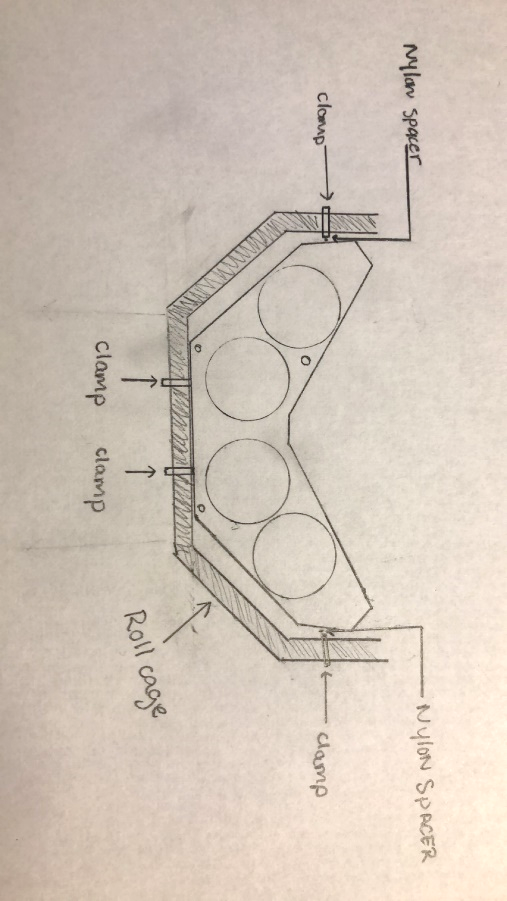 Position stereo overhead inside the perimeter of the roll cage and push all the way forward until box touches the clamps on the front most bar of the roll cage.   Make sure box is level with roof or top of roll cage.Fasten the front of the box to the roll cage using the screws provided. Note: Do not tighten fullyPosition existing screw into the clamps on driver and passenger side and slide the provided Nylon spacer between the clamps and the box.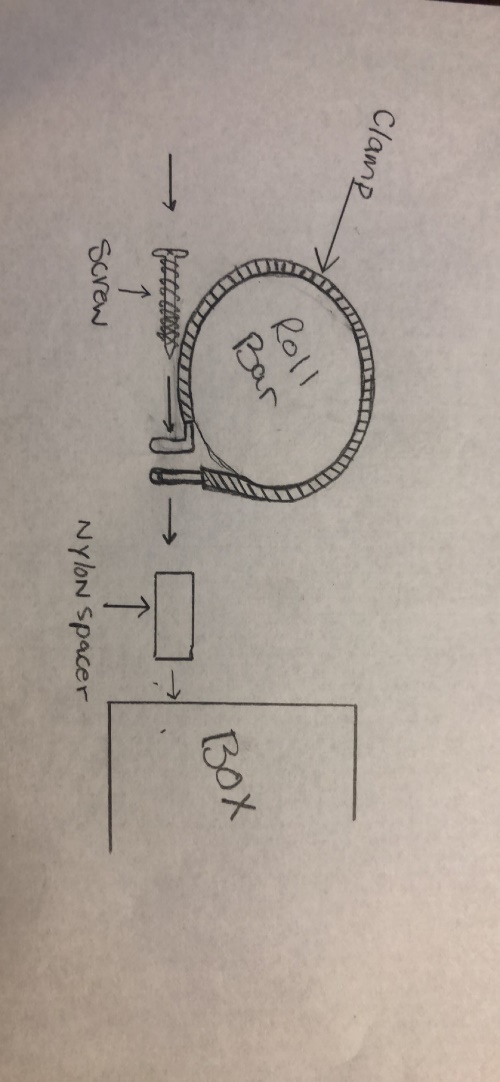 Once all 4 screws are started into the box you may proceed to tighten up the screws until secure.Run wires however you like and enjoy your new system. 